SOUTH CHARLESTON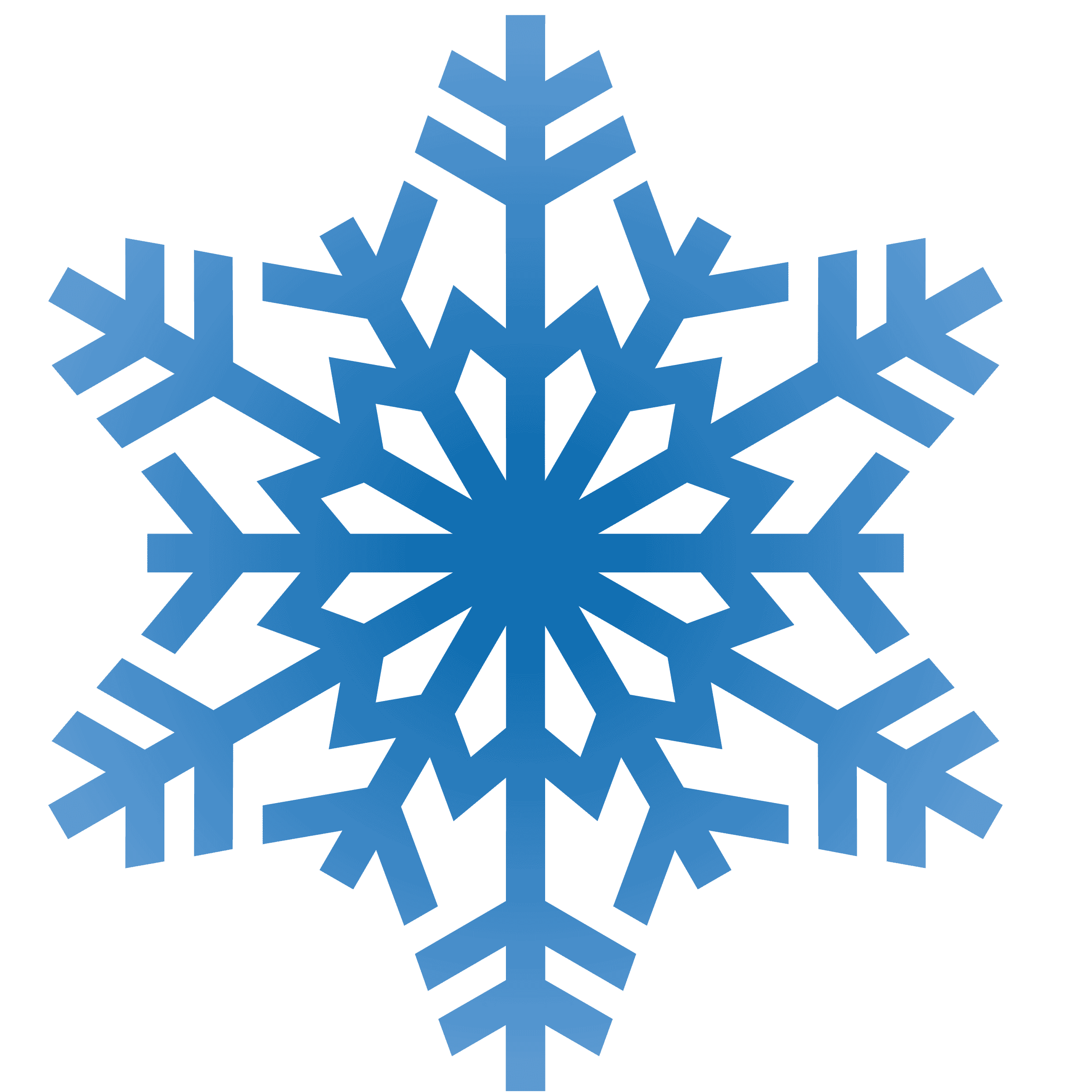 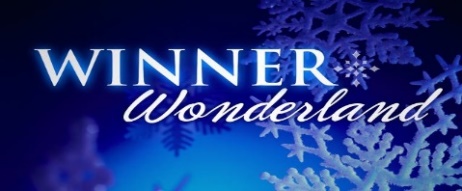 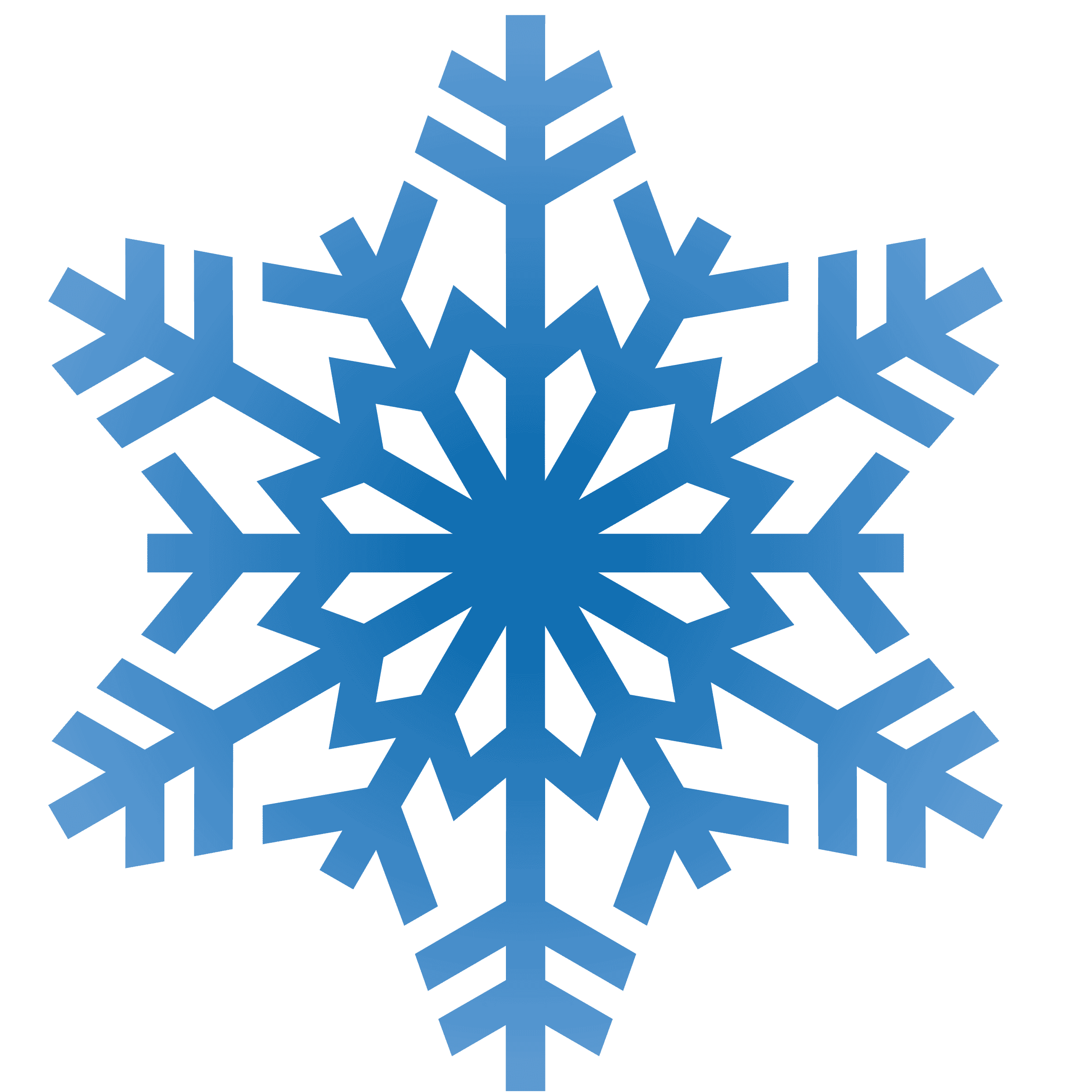 During the month of January, support South Charleston’s locally owned small businesses and WIN $100 gift card!Café AppalachiaCali TacosCarnival EatsCasa GarciaCelebrations China King BuffetDairy Bar Eagles Nest Restaurant at Little CreekFuji's Sushi and TeriyakiGino’s Pizza Graziano’s Pizza Happy Days CafeHibachi's Japanese SteakhouseHusson's PizzaKing KababLas Trancas Los AgavesMain Tin Restaurant Mosa Café & Grille at Holiday Inn & SuitesOlive Tree Café & CateringPho Vinh Long Restaurant Rocas Mexican GrillSmoked up & Sauced OutSokolataSpring Hill Pastry ShopSugar Pie BakerySumthin’ Good Soul FoodSushi GardenSuzi's HamburgersTaste of Asia True Consignment Shop & Juice BarTudor's Biscuit WorldYen's SandwichesAura Bella SpaBioti Medical SpaBoard RoomCalvin Broyles JewelersCapitol Clay Arts Co.Fab Rehab Vintage Marketplace14 and up Consignment StoreHarley Davidson of West VirginiaHeart & HandLamp and Shade StudioLittle Creek Golf CourseLost Legion Games and Comics - The RiflemanNeu Spa AestheticsOasis SpaPied Piper MusicPottery PlacePurple LeafRoca’s Mexican RestaurantSeventh Avenue Boutique & Beauty BarSouth Charleston Antique MallSouth Charleston Memorial Ice ArenaWindow FashionsFairfield by MarriottHoliday Inn & Suites Charleston WestHoliday Inn ExpressMicrotelT0 Enter:Submit a picture of your local South Charleston business’ receipt (minimum $10.00 purchase) along with your name and contact information to: info@visitsouthcharlestonwv.com. Each Friday during the month of January 2021 the South Charleston Convention & Visitors Bureau will draw 2 winners from receipts submitted. Drawings to be held:January 8 (for receipts dated January 1 – January 7)January 15 (for receipts dated January 8 – January 14)January 22 (for receipts dated January 15 – January 21January 29 (for receipts dated January 22 – January 28)The drawing winners will receive a $100.00 gift card from the local South Charleston business you supported. Must be 18 years or older to enter.